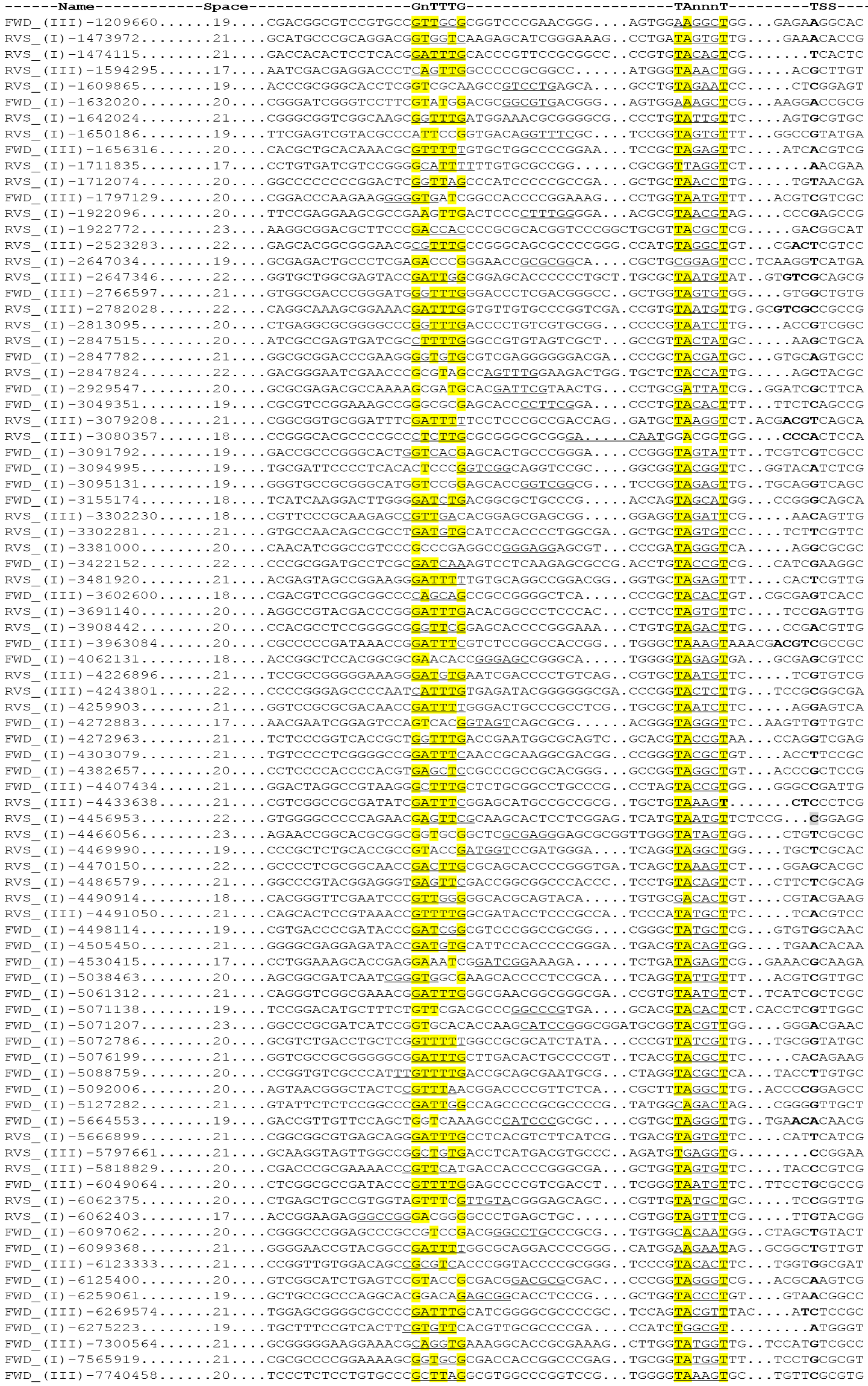 Figure S1: Alignment of upstream of TSSs associated with genes of the translational machinery. Gaps have been introduced 6 nt upstream of the ‘-10 boxes’ (TAnnnT) to maximise alignment to a second conserved hexanucleotide sequence (GnTTTG), which labelled as ‘-35 box’. TSS loci are presented as bold alongside each sequence. Underlined sequences were identified using MEME (Bailey, 2009 #78), while highlighting indicates nucleotide matches to the consensus sequences. 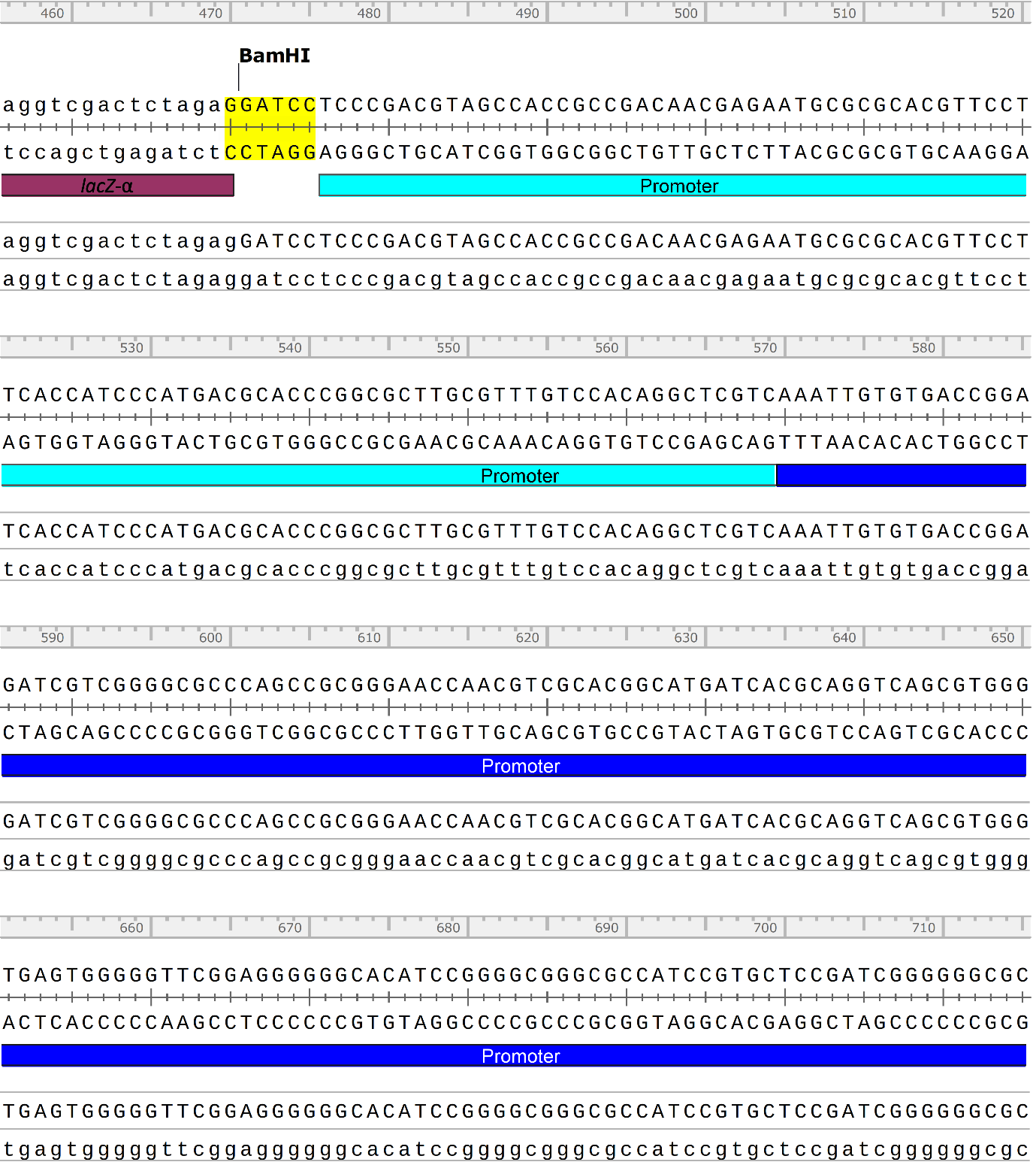 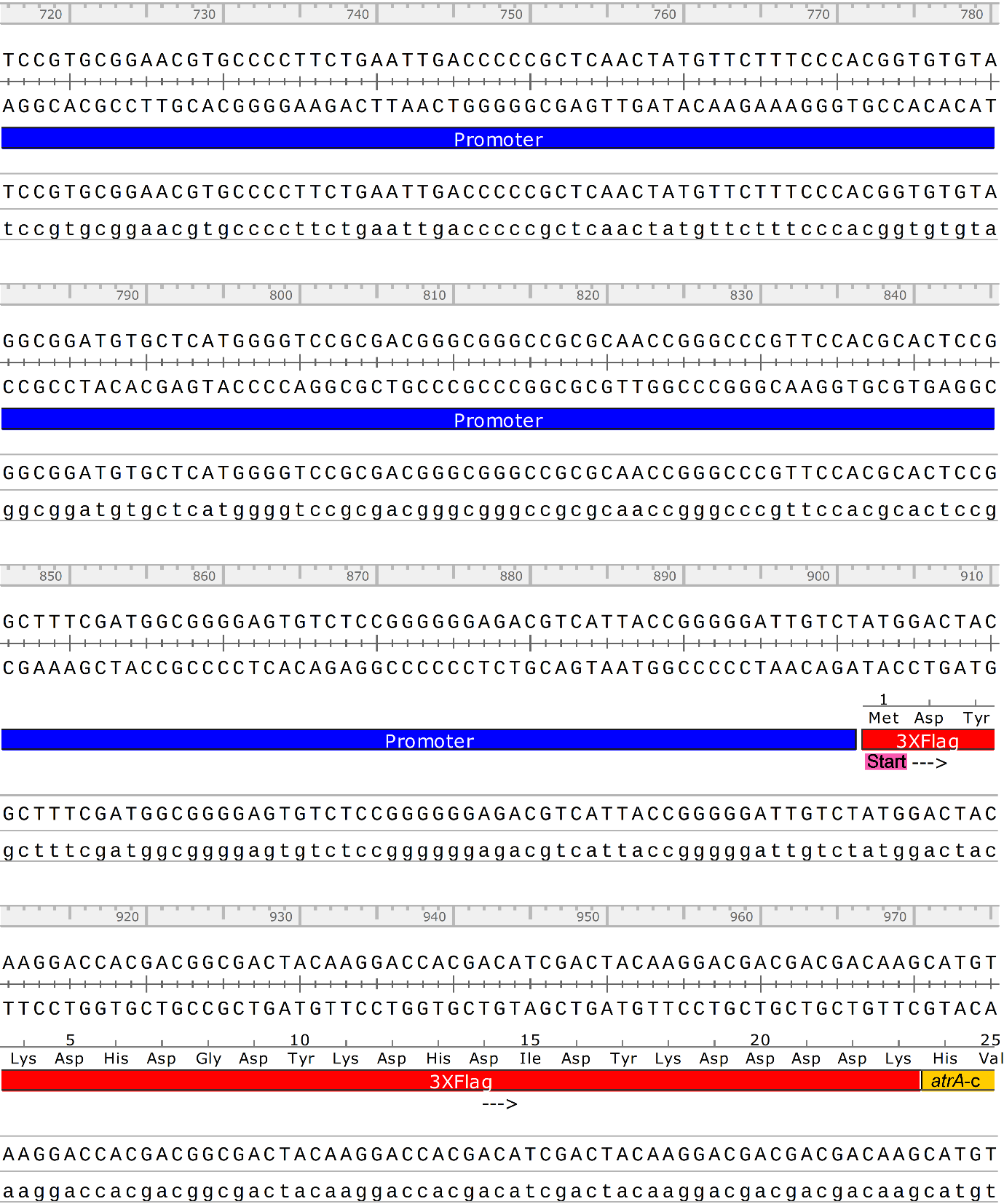 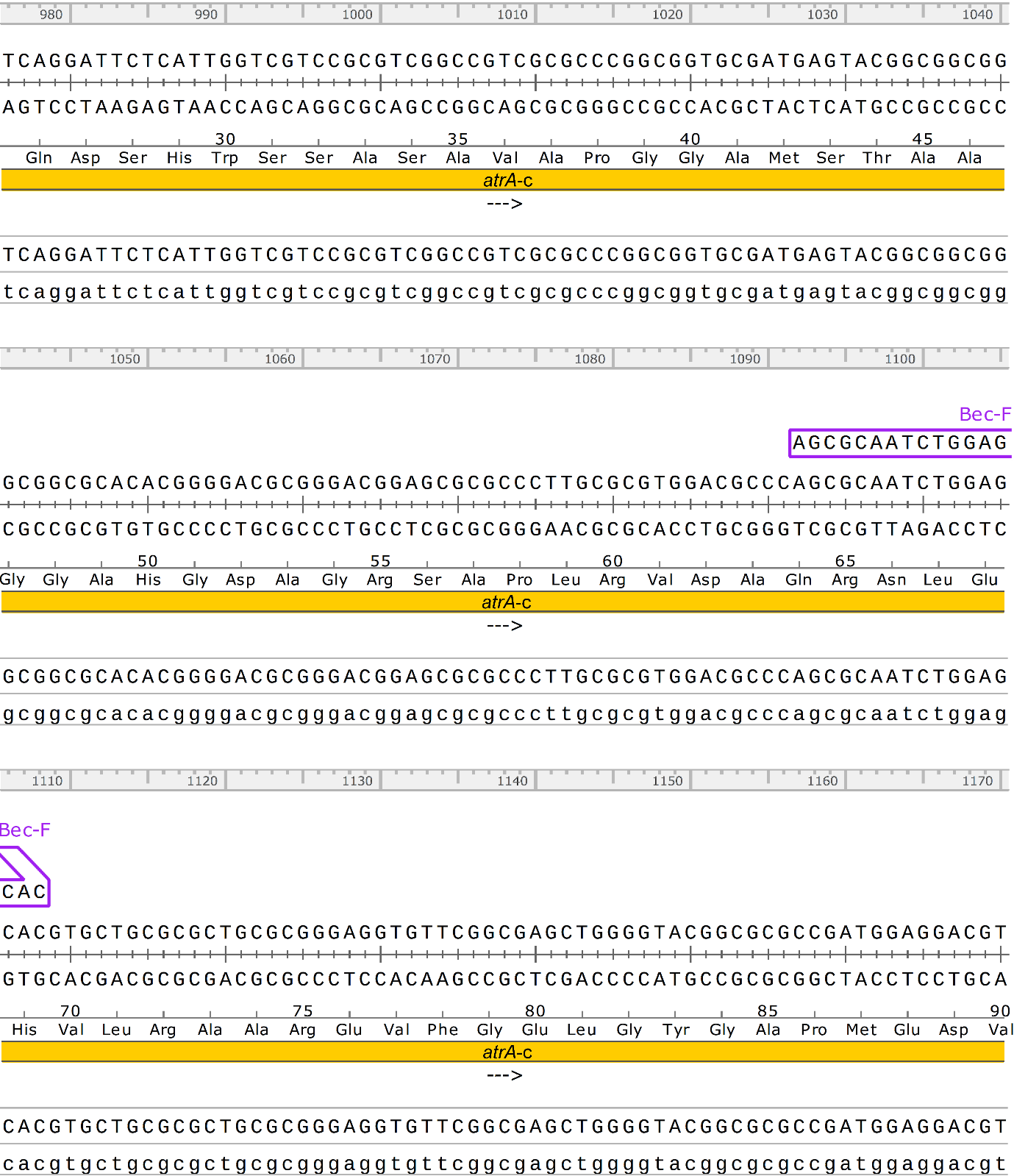 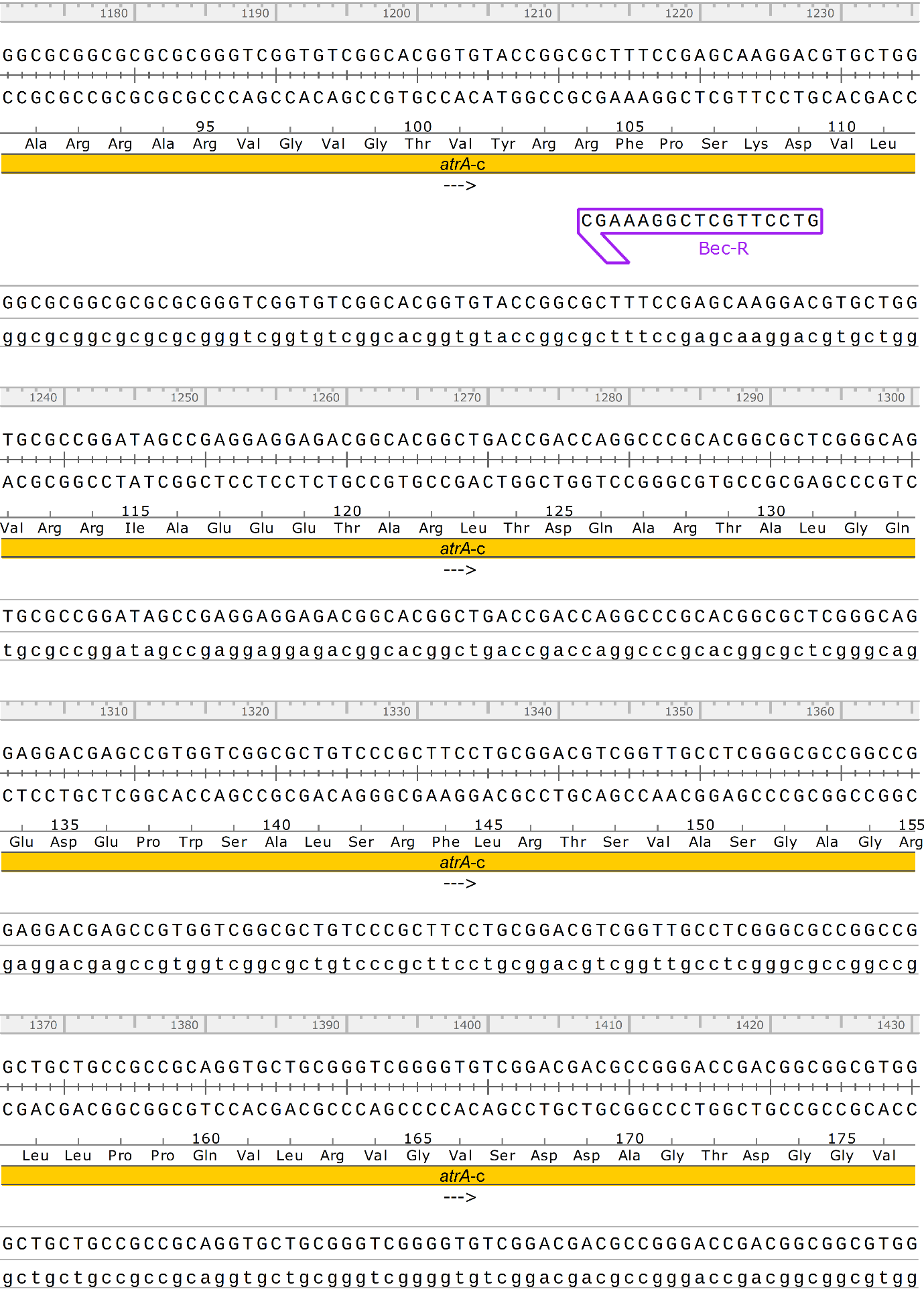 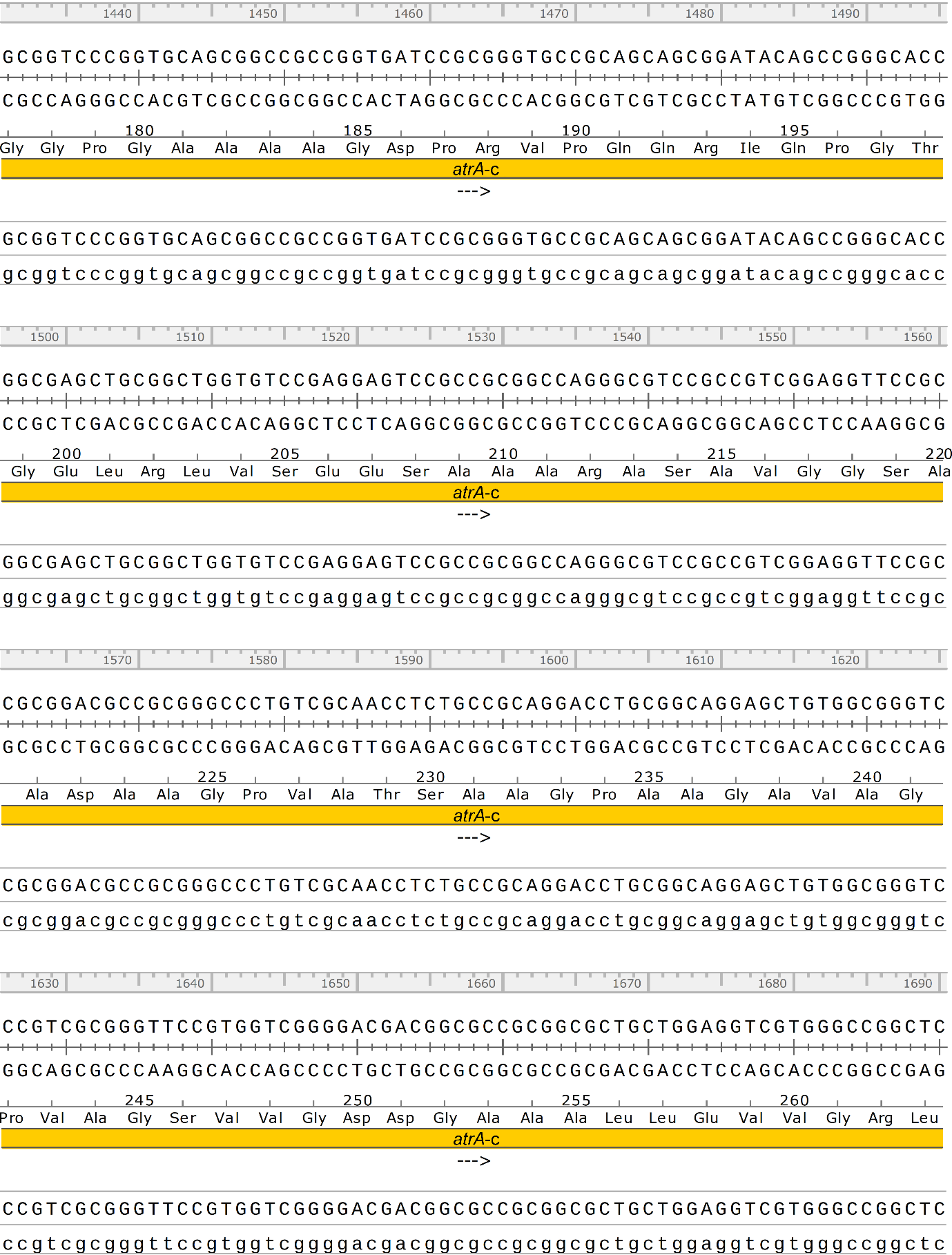 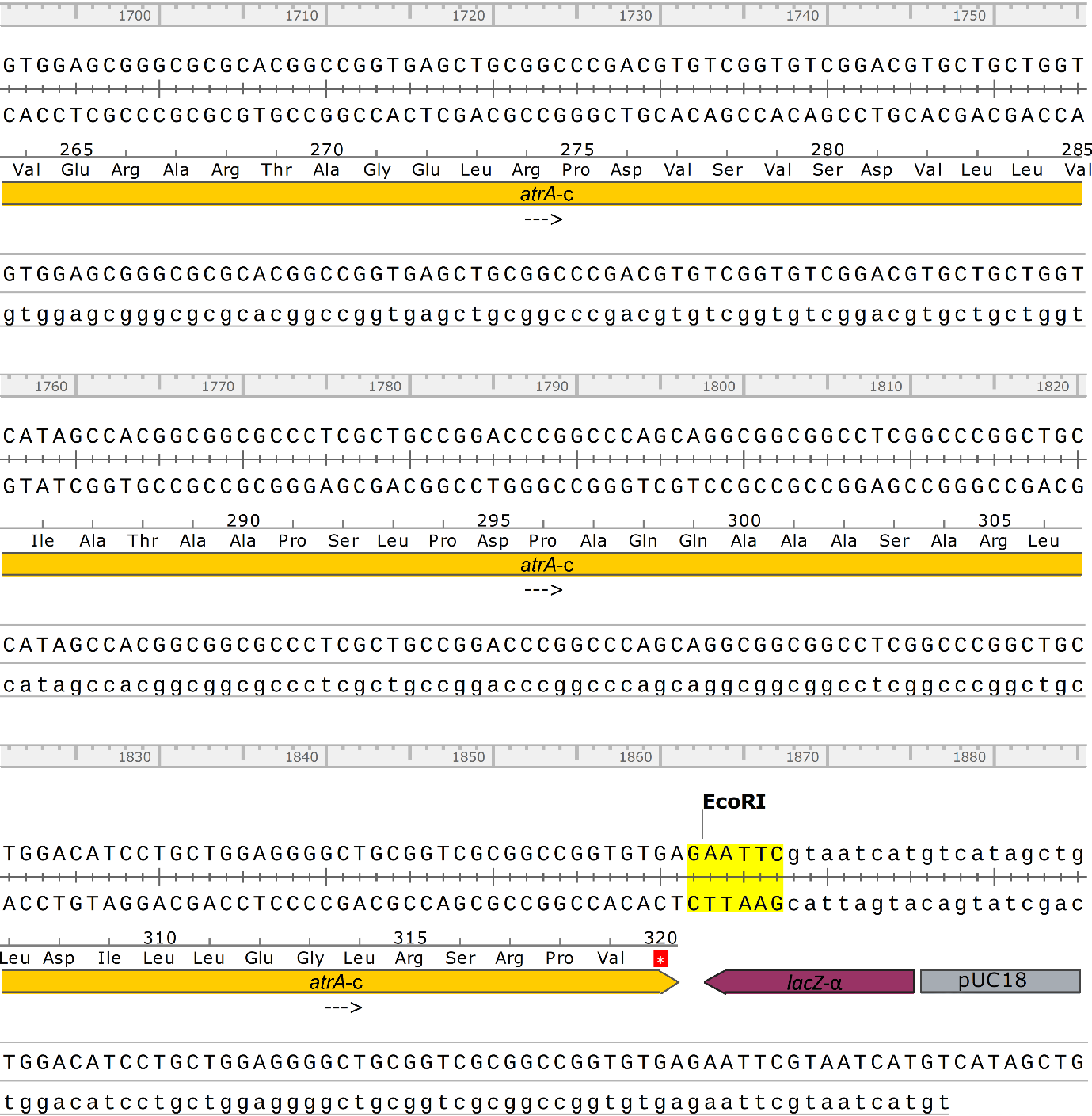 Figure S2: Sequence of recombinant 3xatrA (pAU-3xatrA).  The ruler above uppercase nucleotide sequences, which are referred to the original DNA sequences, indicates position of a particular base pair in the constructed plasmid. Lowercase nucleotide sequences indicate sequenced DNA fragment, which aligned with the original sequences (uppercase). pAU-3xatrA construct was sequenced by Beckman Coulter Genomics using primers Bec-R and Bec-F (in violent). Start codon is indicated in pink, Lacz-α in plum, BamHI and EcoRI sites in yellow. Labels are as Figure 5.1. (for further details, see Section 2.16.1)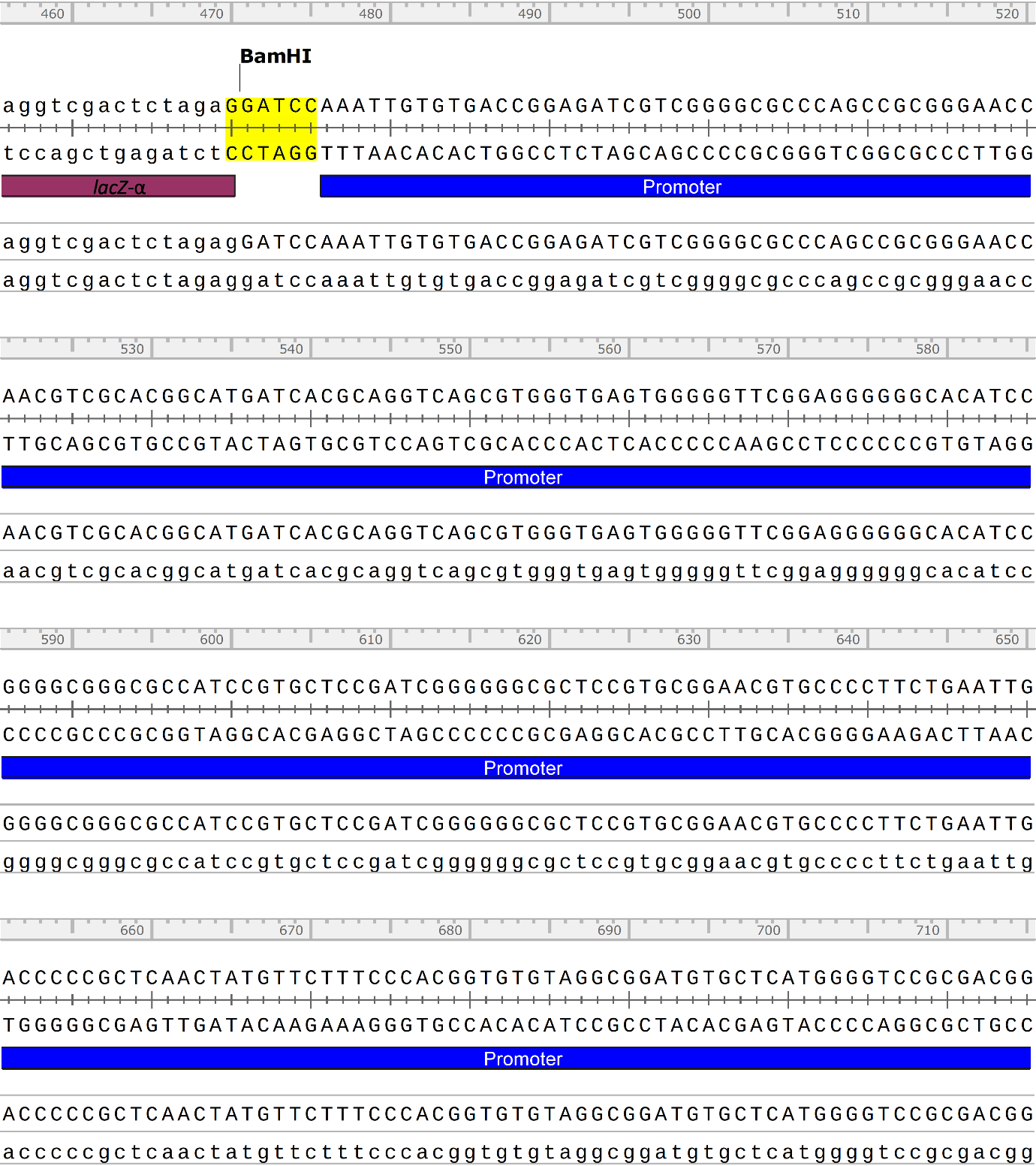 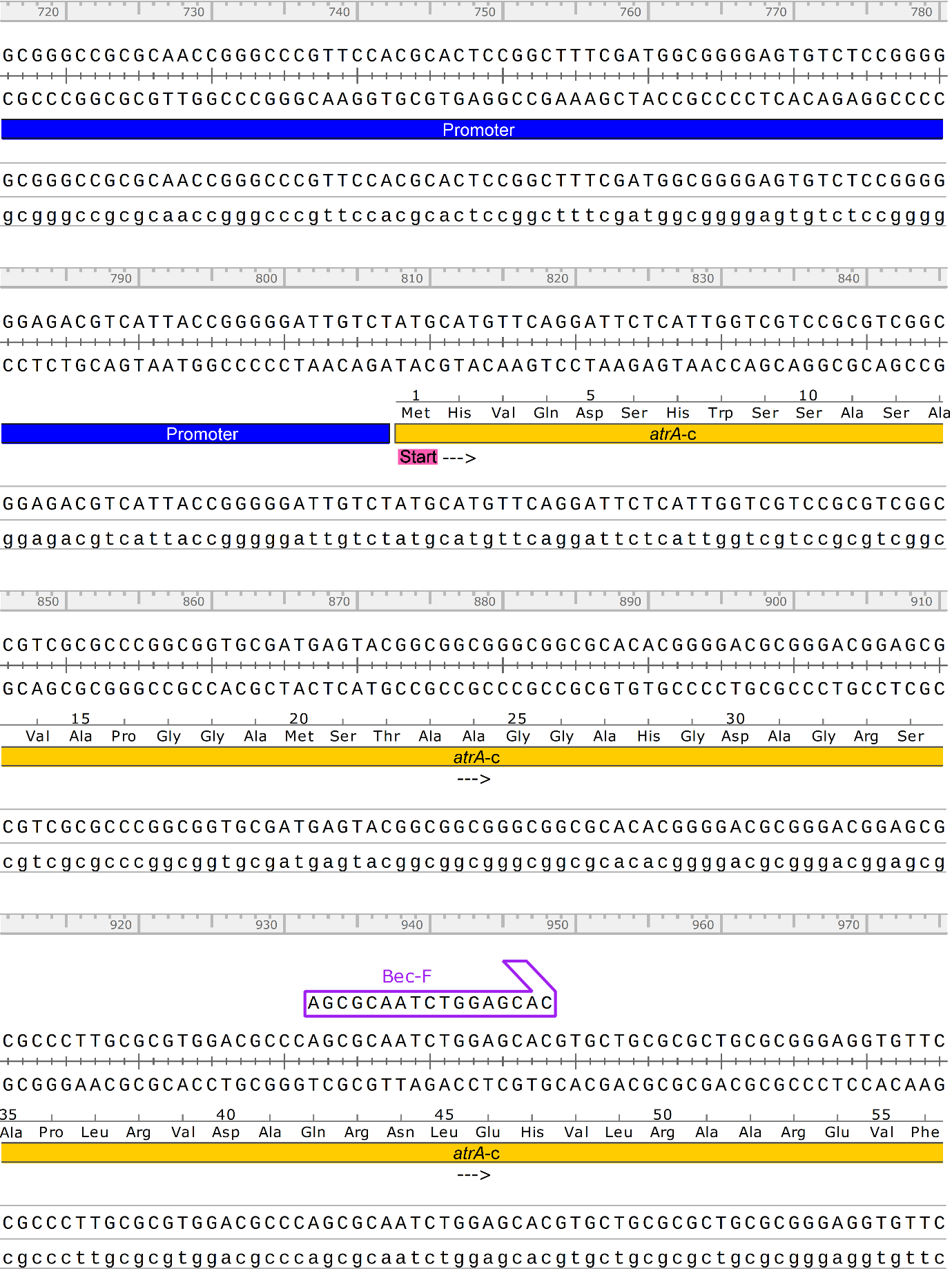 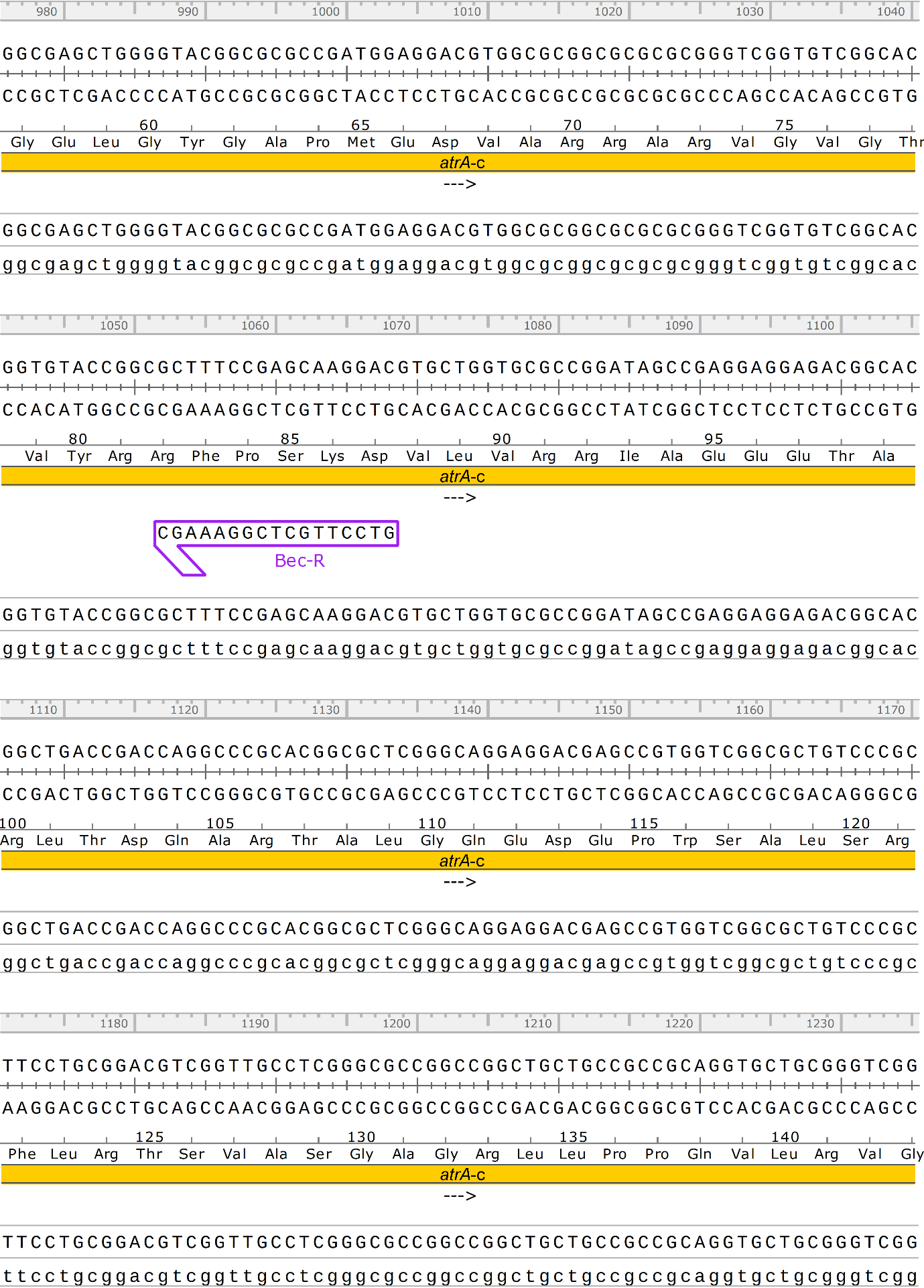 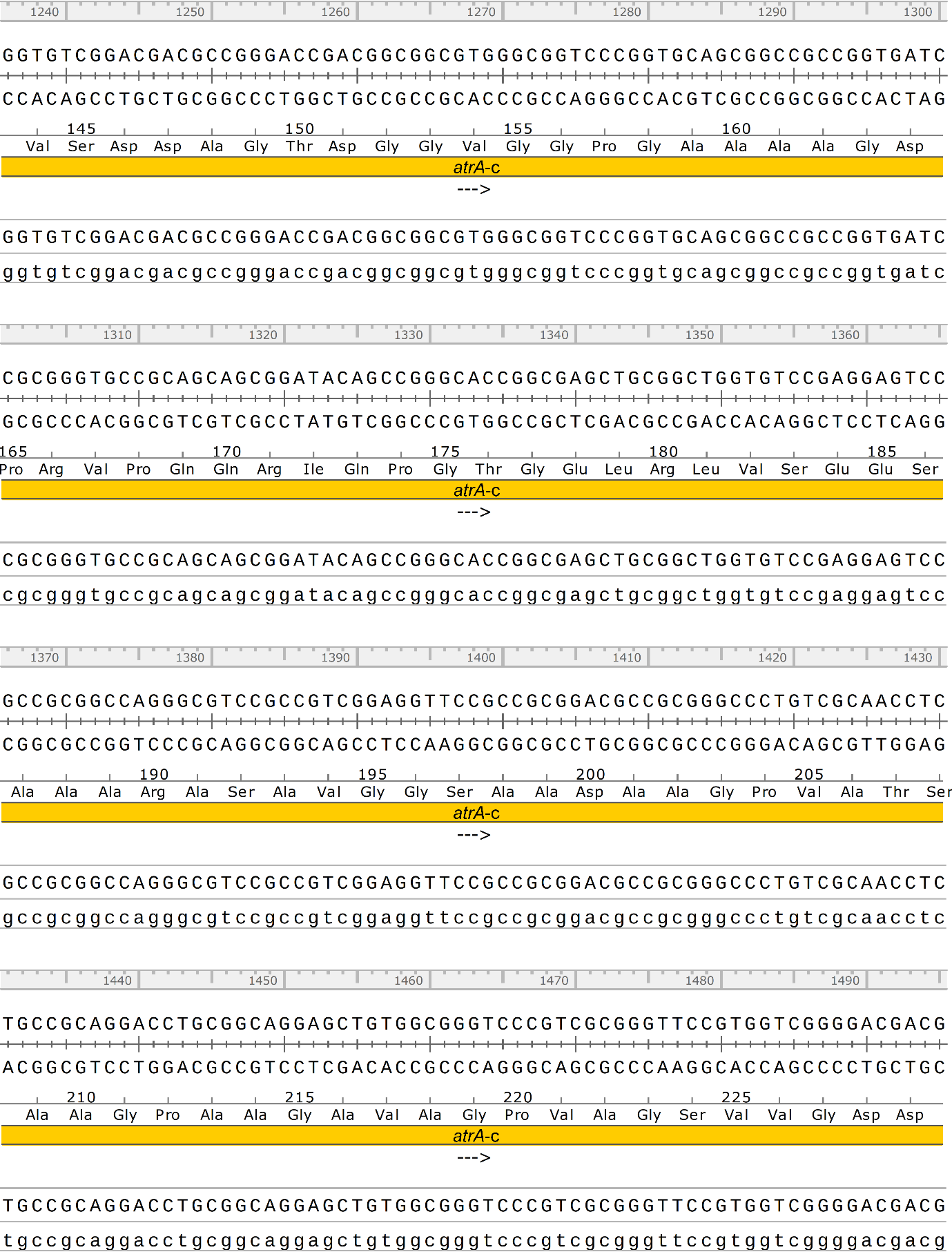 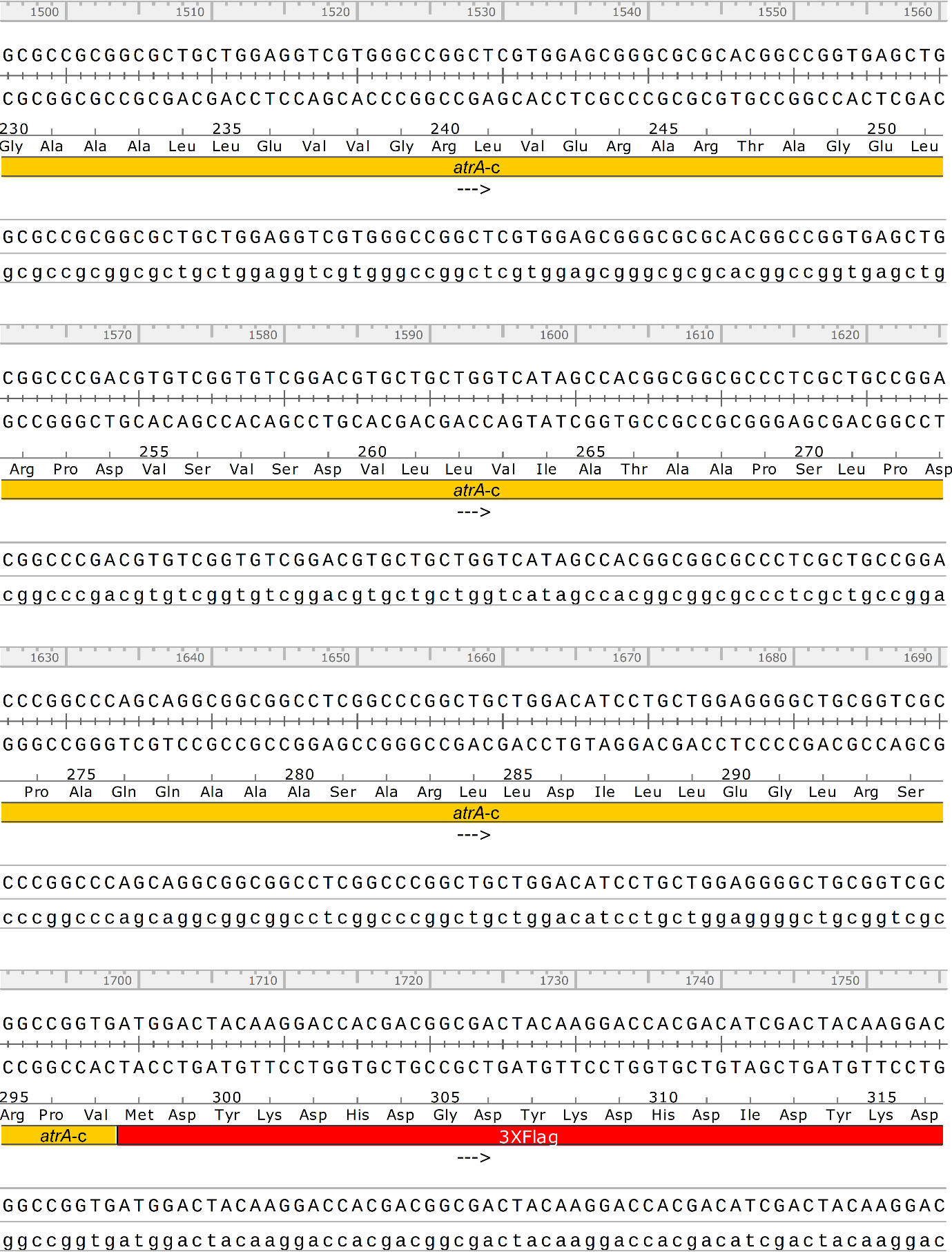 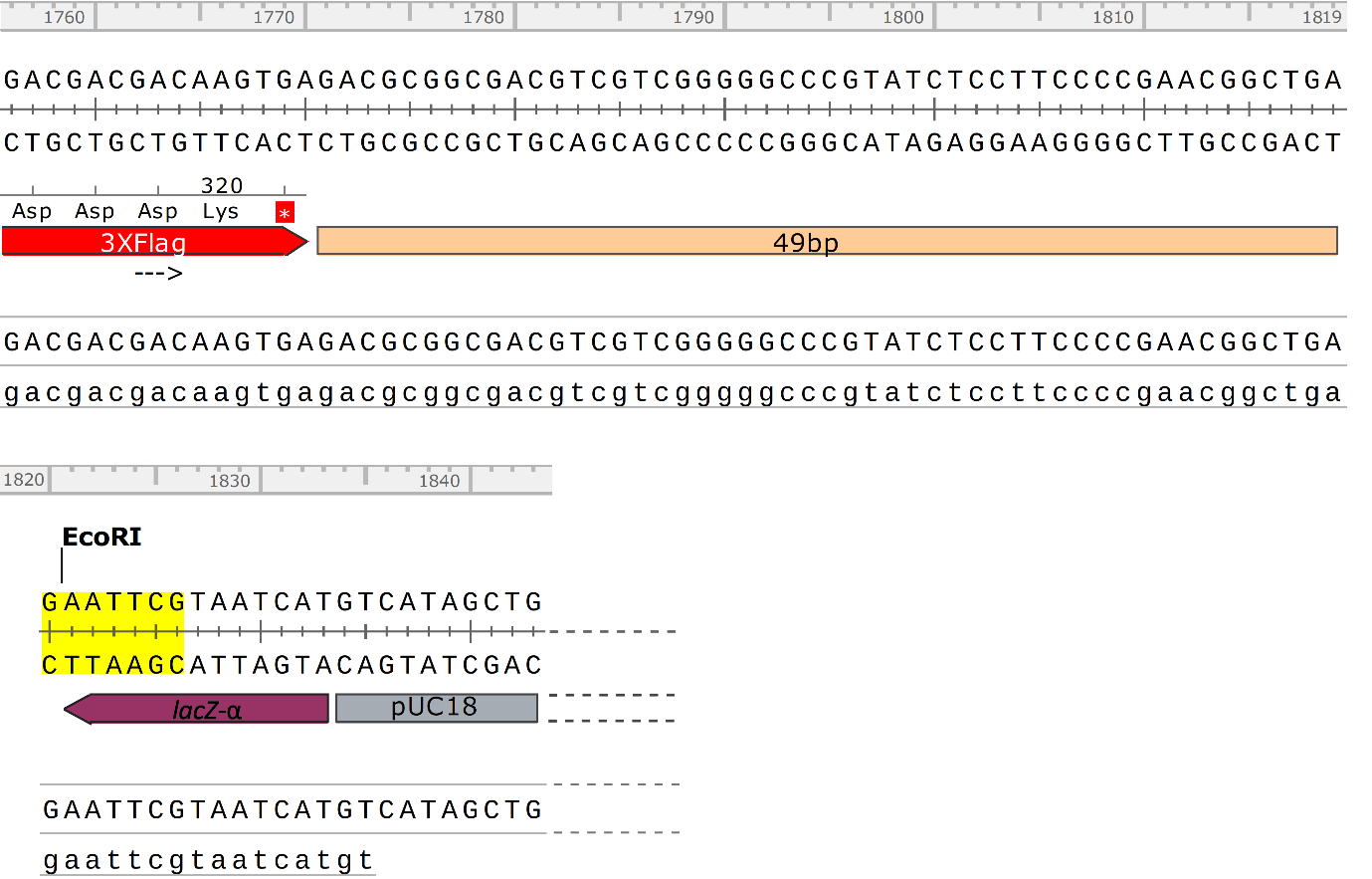 Figure S3: Sequence of recombinant atrA3x (pAU-atrA3x). Labelling are as Figure S2.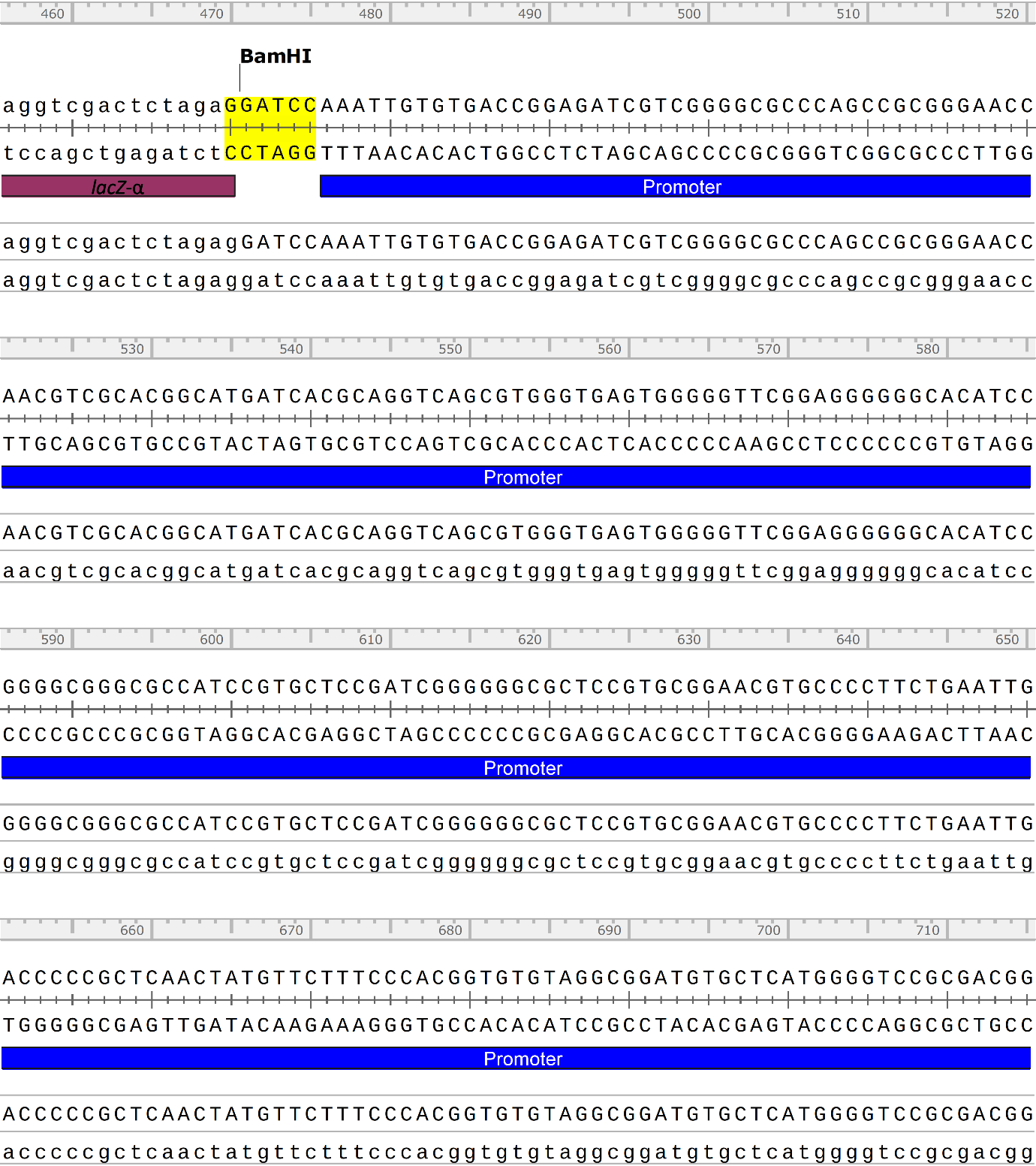 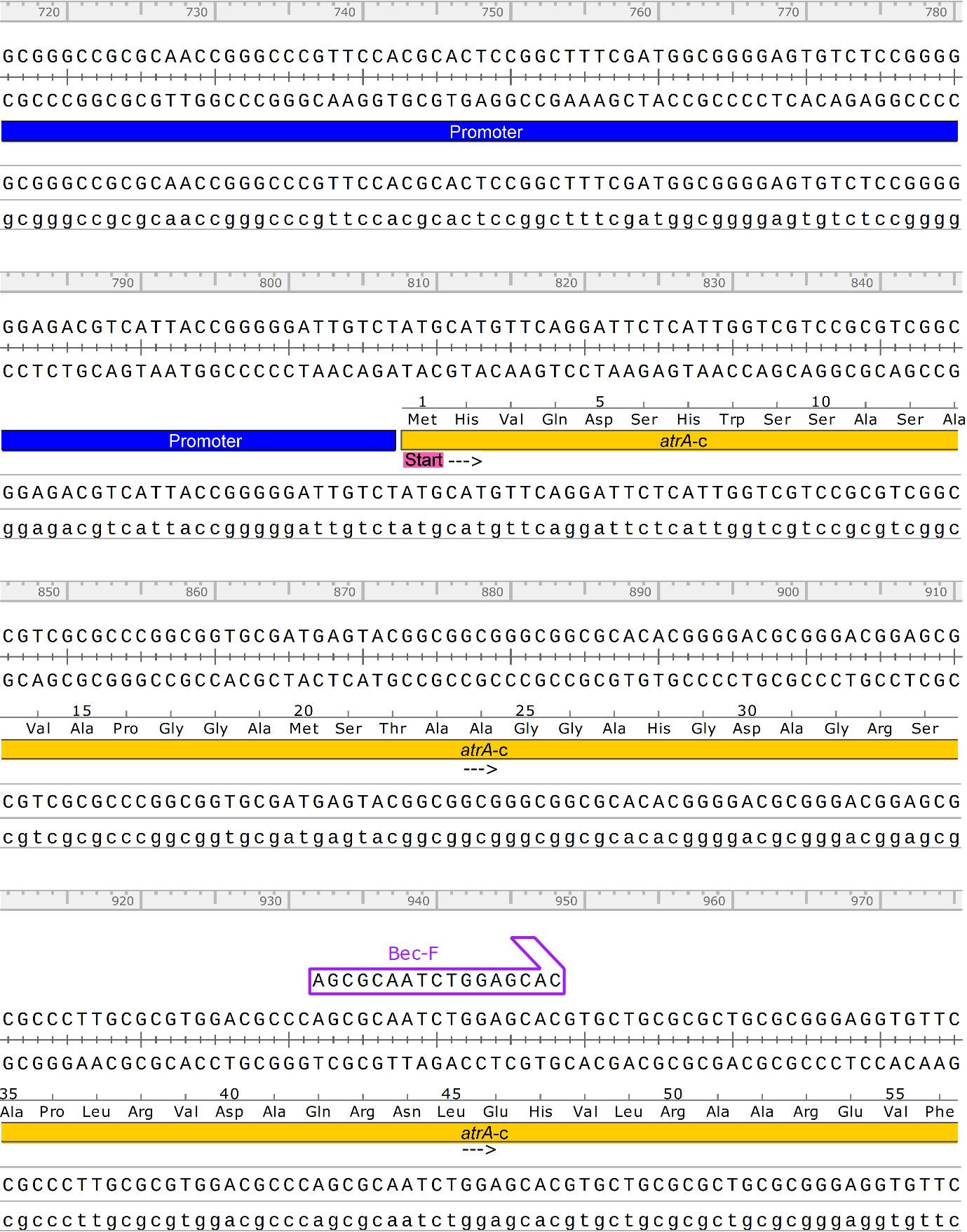 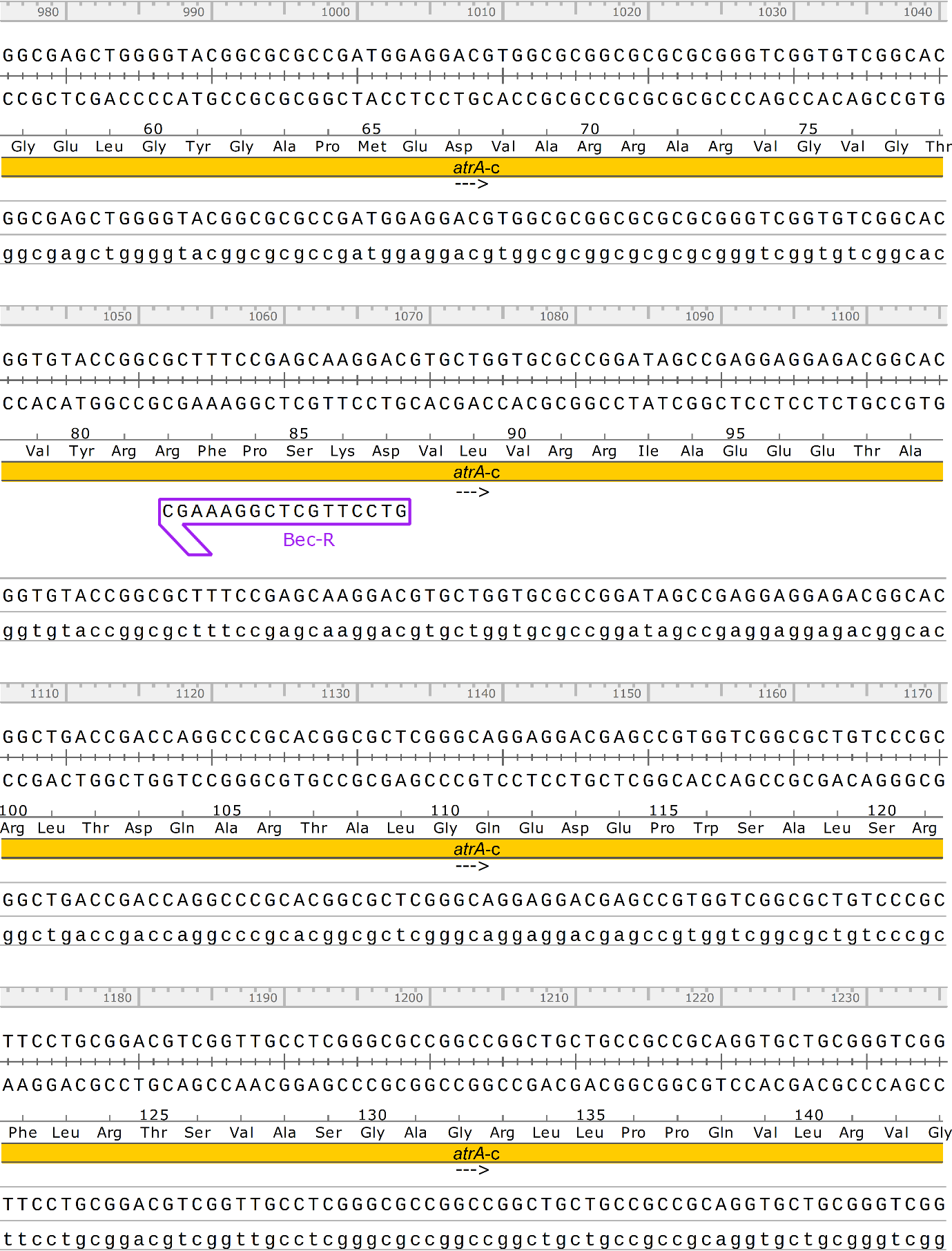 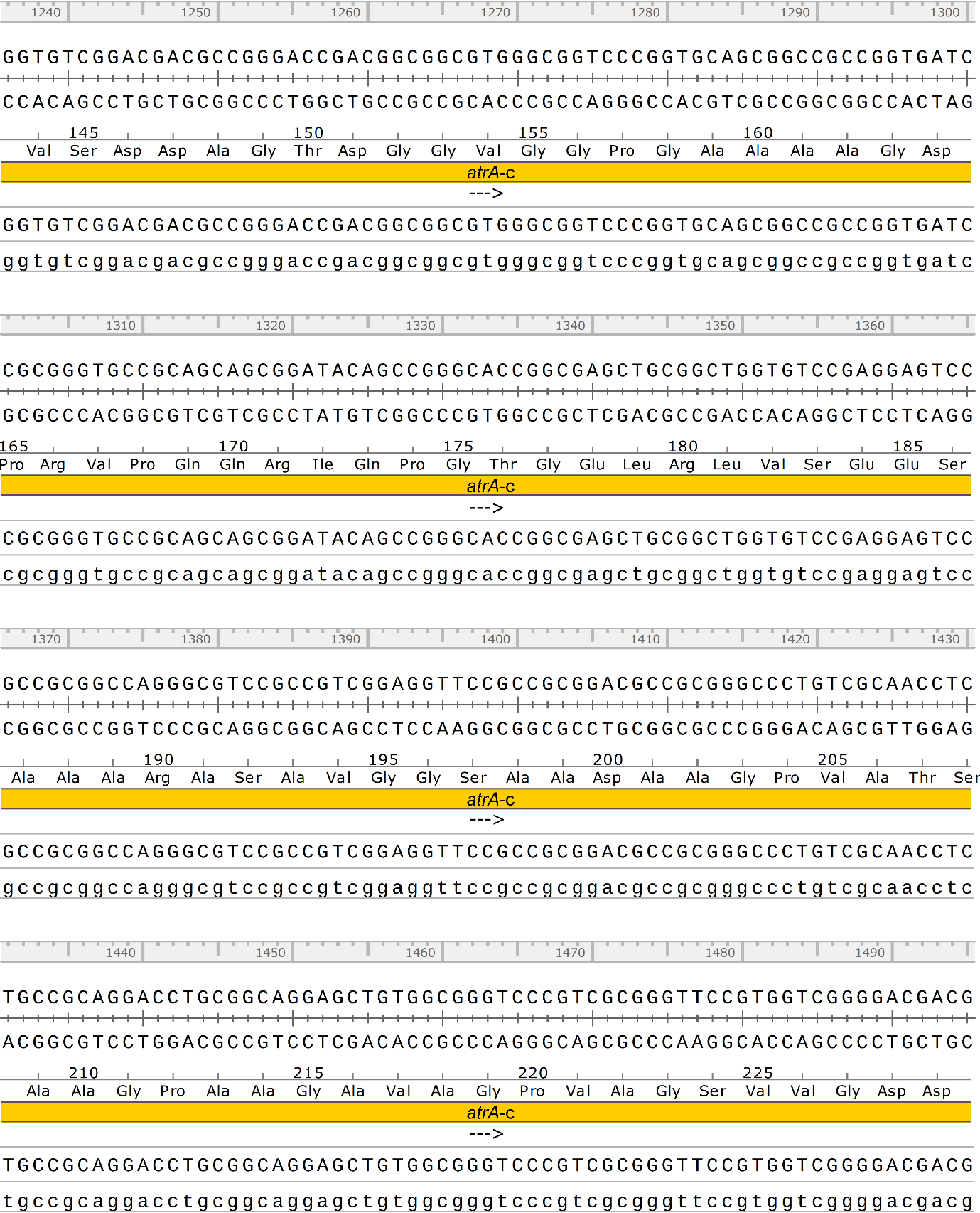 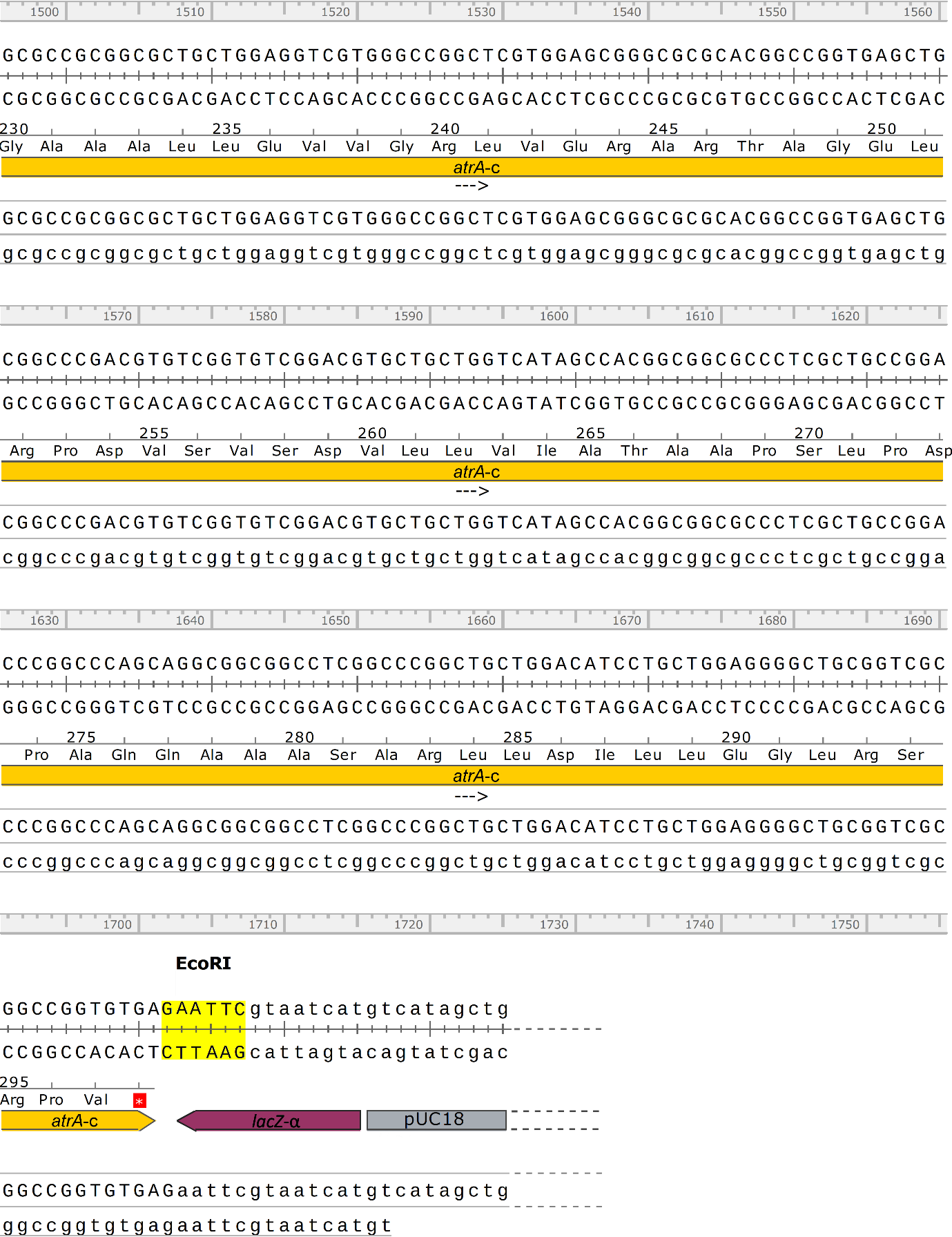 Figure S4: Sequence of atrA in pAU-atrA (pAU-atrA). Labelling are as Figure S2.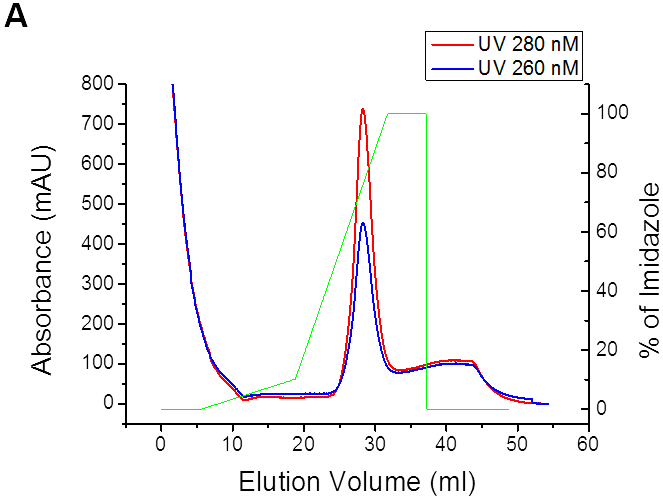 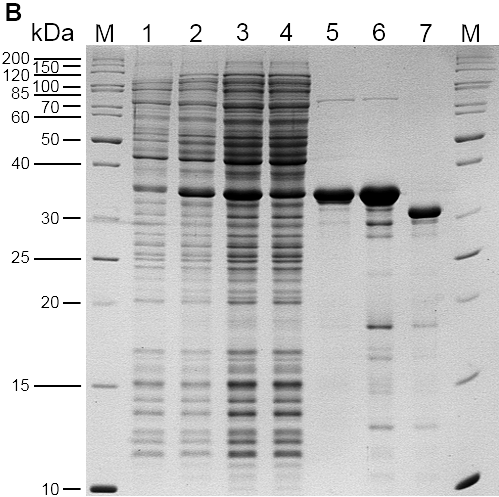 Figure S5: Purification of AtrA3x from E. coli by IMAC. Panel A shows the HPLC profile for the elution step of the purification. The absorbance measure at 260 nm (blue) and 280 nm (red) are plotted against elution volume (mL). The green line shows the gradient of imidazole from 145 mM to 1 M (0 to 100%, respectively). The flow rate was 1 mL/min.  Panel B shows SDS-PAGE analysis of fractions from different steps in the purification. Lane 1 contains cell lysate from BL21 (DE3) cells prior to IPTG induction, lane 2 contains IPTG inducted BL21 (DE3) cell lysates, lane 3 contains ultracentrifuge supernatant, lane 4 column flow through, lane 5 before dialysis, lane 6 after dialysis, lane 7 contains 3.2 µg of S. coelicolor AtrA.  Lanes labelled M contain PageRuler Unstained Protein Ladder (Fermentas). Numbering on the left of this panel indicates the sizes of the markers (kDa).  Lane 7 contained 3.2 µg of purified S. coelicolor AtrA.